7.pielikumsPriekules novada pašvaldības domes 2016.gada 28.aprīļa sēdes protokolam Nr.8, 6.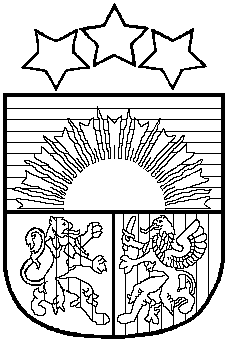 LATVIJAS REPUBLIKAPRIEKULES NOVADA PAŠVALDĪBAS DOMEReģistrācijas Nr. , Saules iela 1, Priekule, Priekules novads, LV-3434, tālrunis , fakss 63497937, e-pasts: dome@priekulesnovads.lvLĒMUMSPriekulē2016.gada 28.aprīlī                	                                                                                     Nr.86.Par Priekules novada apbalvojumu piešķiršanu	Pamatojoties uz pašvaldības domes priekšsēdētājas Vijas Jablonskas iesniegumu (saņemts 20.04.2016., reģ.Nr.2.1.3/669) un 2015.gada 24.septembra noteikumu 4.un 5.punktu ‘’Par Priekules novada pašvaldības apbalvojumiem’’, atklāti balsojot PAR - 11 deputāti (Malda Andersone, Inita Rubeze, Arnis Kvietkausks, Inese Kuduma, Rigonda Džeriņa, Vaclovs Kadaģis, Ainars Cīrulis, Vija Jablonska, Arta Brauna, Gražina Ķervija,  Andris Džeriņš); PRET -  nav; ATTURAS -  nav; Priekules novada pašvaldības dome NOLEMJ:	Piešķirt apbalvojumu GODA RAKSTS un naudas balvu 75 EUR Modrim BAUMANIM par ilggadēju darbu pašvaldībā, strādājot pie Priekules pilsētas un novada attīstības plāna, par stratēģiskām un radošām iniciatīvām un to īstenošanu dzīvē, kas ļāvis Priekules novada iedzīvotājiem vairākās jomās iegūt kvalitatīvus un 21.gadsimtam atbilstošus pakalpojumus.Lēmums izsniedzams – pašvaldības grāmatvedībaiPašvaldības domes priekšsēdētāja       					V.Jablonska